DOMINGO DE BAILE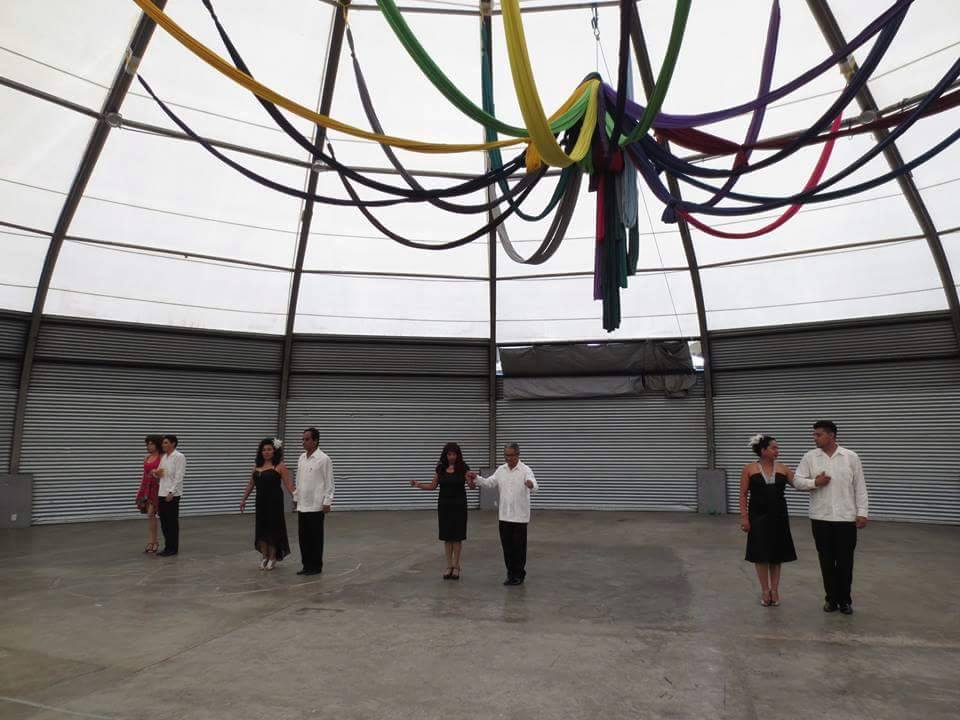 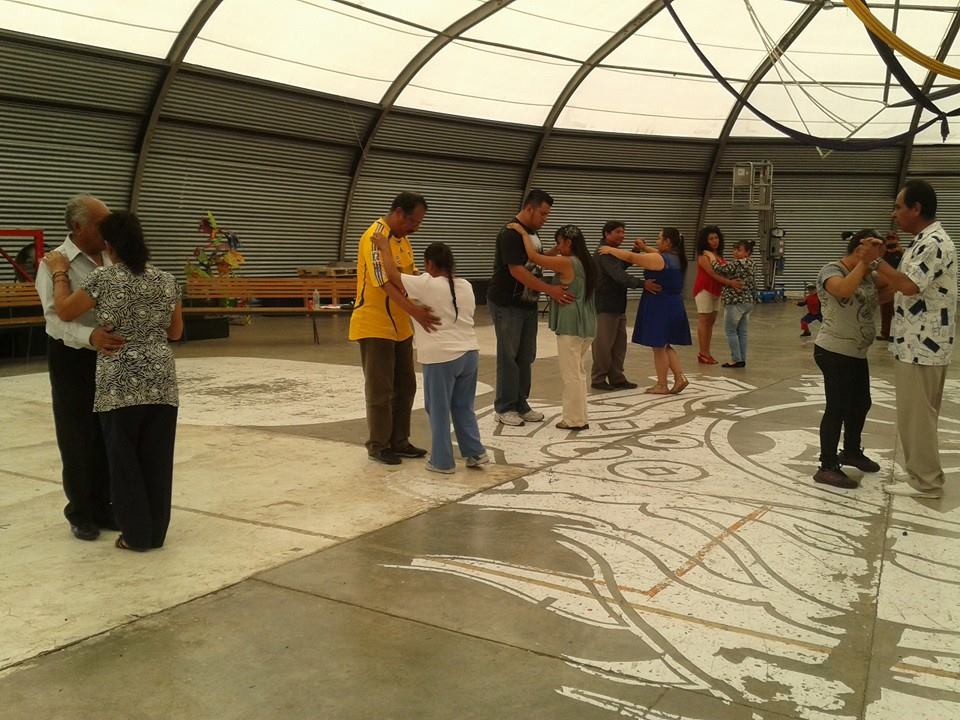 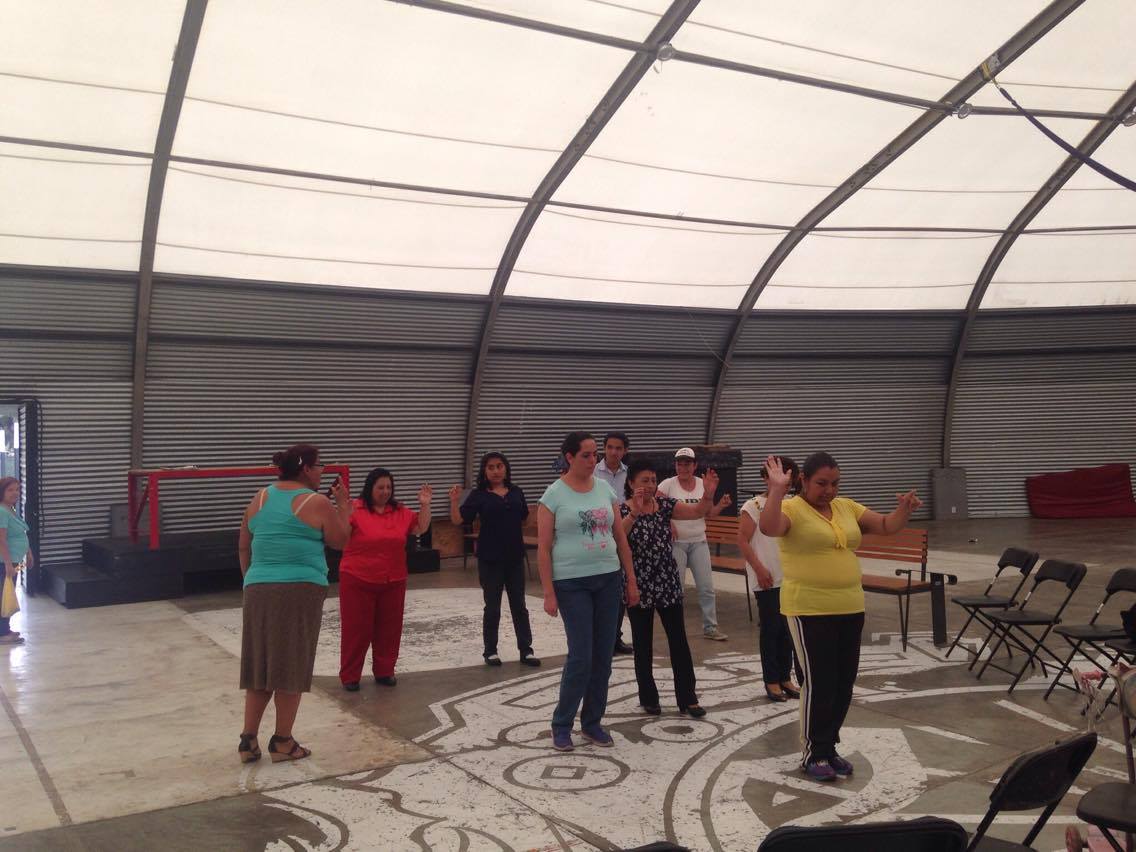 